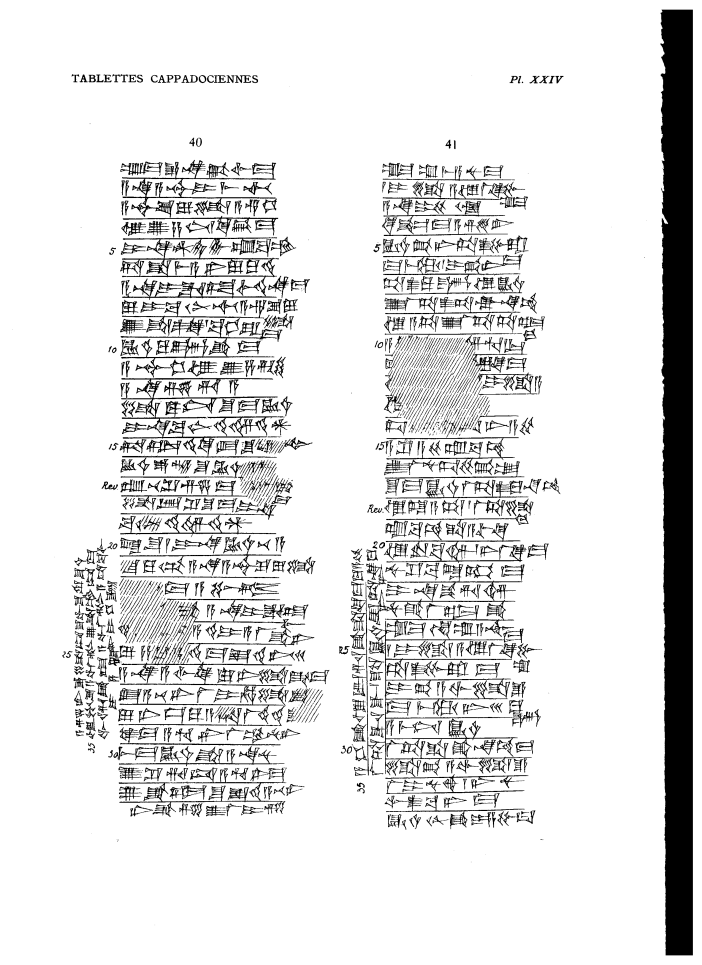 1. um-ma e-na-be2-lum2-ma2. a-na a-szur3-i-mi-ti3. a-szur3-s,u2-lu-li a-szur3-du104. u3 u2-sa3-nim qi2-bi-ma5. i-na {d}utu-szi t,up-pa2-am6. ta-sza-me-a-ni lu-qu2-ti27. a-na i-ta2-at,-lim di2-na-ma8. lu i-ba-ab2-ti a-szur-s,u-lu-li9. u2-sza-asz2-qi2- / pa2-hi-ra-ma10. _ku3-babbar_ ku-un-ka3-ma11. a-szur3-tab u3 u2-sa3-nam12. a-na s,e2-ri-a13. li--ku-nim / szu-ma _ku3-babbar_14. i-na ba-ab2-ti2 im-di2-lim15. ta-al-te2-qe2 _e2_ szu-ki#-tim16. _ku3-babbar_ e-ri-szu _ku3-babbar_ [di2-szu-ma]@reverse1. t,up-pi3 sze2-s,i2-ma [isz-ti2]-ka3#-ma2. li-ib-szi2 szu-ma i-na3. ba-ab2-ti2 im-di2-lim4. la-szu / i-na _ku3-babbar_-pi3-a5. szu-qu2-ul a-na a-szur3-s,u2-lu-li6. [qi2-bi]-ma a-pu-tum7. [lu-qu2]-ut#-ka3# a-na i-ta2-at,-lim8. di2-[in u3] a-di2-i a-la2-ka3-ni9. lu za-ku-a-ti2-ma isz-te2-ni-isz310. a-na a-lim{ki} lu ni-li-ik-ma11. _e2_ a-bi4-ni la2 i-ha-li-iq12. lu ni-iz-ku a-ta la2 ti2-de8-e13. ki-ma a-hu-ni la2-am-nu-ni14. mi3-ma _ku3-babbar_ sza a-na-nu-ma15. u2-sze2-ri-du a-hu-ni16. u2-ka3-al-szu isz-ti2 a-bi4-ni17. ni-ka3-si2 u2-la2 i-si2@edge1. a-s,e2-er e-li-tu3-szu wa-szu-ru szu-ut2. u3 _geme2_-su2 a-wi-la2-tim u2-sza-am-t,u3-ma3. wa-ar-ka3-at a-wi-la2-tim a-ta-ba-lim4. i-za-az i-hi-id